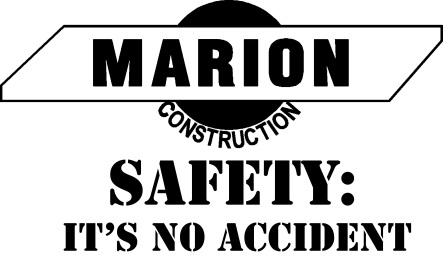 SUBCONTRACTOR SAFETY PLAN CHECKLISTPrior to beginning work on the project, the Subcontractor must submit a DETAILED SITE SPECIFIC SAFTY PLAN to the Marion Project Superintendent.  The Site Specific Safety Plan is to be specific, addressing anticipated/ potential hazards that will be encountered while performing the contracted work.  The plan is to identify the procedures and methods for controlling the project-specific safety hazards identified and not referenced to your Safety Manual.  PLEASE DO NOT SEND YOUR SAFETY MANUAL.  Material Safety Data Sheets (MSDS) and an INDEX of the MSDS’s are to be submitted to the Marion Construction Company Project Superintendent prior to starting work.  The below Safety Plan Checklist is to assist the Subcontractor in identifying and developing a project-specific safety plan.  Please note that this checklist is not comprehensive and it is your responsibility to ensure that all the safety aspects of your work are covered.  This checklist is to be submitted to the Marion Construction Company’s main office before beginning work.  Subcontractor:  _________________________________________	Date: __________________________Specific Project/Task:  ________________________________________________________________________Potential Work Hazards Identified:PPE Required for Hazards Identified:Other Equipment/Materials/Tools:Permits/Plans Required to Accomplish Project:The Competent Person responsible ON SITE for implementation of this plan is listed below.  This individual will be available at all times to monitor work being performed on this project._________________________________	_____________________________	__________________Name/Title					Phone:  Mobile/Pager/Office		DateBy submitting this document, I affirm that my personnel have received or will receive the required OSHA safety training prior to performing the work on this project._________________________________	_____________________________	__________________Sub Safety Contact Name/Title			Phone:  Mobile/Pager/Office		Date